Bienvenue aux commandes en ligne de TINYfeast!Connectez-vous sur : https://www.tinyfeast.ca/
Entrez le code de l’École Bois-Joli : 211Nouveaux utilisateurs : Créez votre compte en suivant les instructions suivantes :Allez à : https://www.tinyfeast.ca/(ajoutez-la à vos favoris pour y accéder rapidement à l’avenir.)Cliquez sur « Buy Here » (Acheter ici)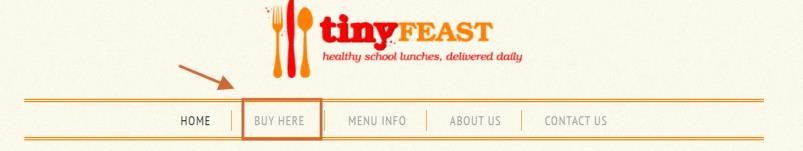 Cliquez sur « Create an account » (Créer un compte).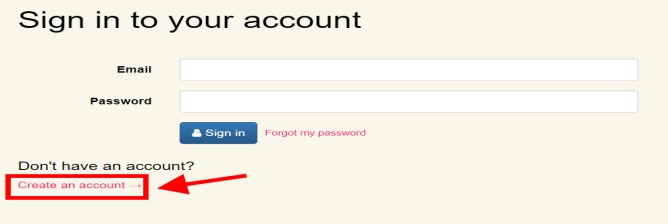 On vous demandera d’inscrire une adresse courriel et un mot de passe et de choisir une question de sécurité.Une fois que vous aurez rempli tous les champs, cliquez sur « Register » (S’inscrire). Cela vous mènera à la page d’accueil de notre compte de cafétéria.Ajouter des élèves :Sélectionnez l’onglet « Student » (Élève).Sélectionnez « Add a Student » (Ajouter un élève).Entrez le code de l’école, le nom de famille et le prénom de l’élève, son année scolaire/le nom de famille de son enseignant(e).Appuyez sur « Submit » (Soumettre). Répétez pour chaque élève additionnel.Commander des repas1.	Sélectionnez l’onglet « Order » (Commande).2.	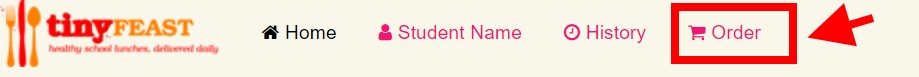 Sélectionnez votre élève dans le menu déroulant (en haut à droite de l’écran).En haut à droite de la page, cliquez ou tapez sur le bouton > pour aller au mois pour lequel vous souhaitez effectuer une commande.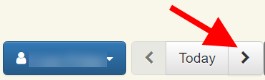 Sélectionnez des repas en cliquant sur l’article de votre choix. Une description complète s’affichera dans une fenêtre additionnelle. Ajoutez les articles désirés à votre panier.Après avoir fait vos sélections, cliquez sur le bouton de panier en haut de la page ou sur « Review order » (Voir la commande) en bas de la page.Relisez votre commande. Pour la modifier, cliquez sur « Change » (Modifier) ou sur « Clear cart » (Vider le panier). Si la commande est correcte, cliquez sur « Pay Now » (Payer maintenant).Après votre commande, veuillez consulter l’onglet « History » (Historique) pour confirmer que votre commande a bien été placée.Annuler des repas :Allez à l’onglet « Order » (Commande) pour modifier une commande. Cliquez sur l’article commandé (affiché en BLANC) pour annuler ou modifier un achat. Les crédits peuvent être utilisés pour des achats ultérieurs.